	Vadovaudamasi Lietuvos Respublikos vietos savivaldos įstatymo 16 straipsnio 2 dalies 26 punktu, 18 straipsnio 1 dalimi, Pagėgių savivaldybės taryba n u s p r e n d ž i a:	1. Pakeisti Pagėgių savivaldybės tarybos 2013 m. kovo 26 d. sprendimo Nr. T-81 „Dėl leidimo Pagėgių savivaldybės viešajai bibliotekai naudotis Pagėgių savivaldybės Kultūros centro patalpomis“ 1 punktą: išbraukti žodžius „Nr. 2-27 (plotas − 17,90 kv. m)“, vietoje žodžių „222,11 kv. m“ įrašyti žodžius „204,21 kv. m“, vietoje žodžių „768,95 kv. m“ įrašyti žodžius „751,05 kv. m“, vietoje žodžių „866,56 kv. m  įrašyti žodžius „838,14 kv. m“ ir šį punktą išdėstyti taip:	„1. Leisti Pagėgių savivaldybės viešajai bibliotekai naudotis Pagėgių savivaldybės Kultūros centro patikėjimo teise valdomomis patalpomis: I aukšte − Nr. 1-52 (plotas − 69,45 kv. m), Nr. 1-42 (plotas − 7,47 kv. m), Nr. 1-43 (plotas − 63,52 kv. m), Nr. 1-44 (plotas − 6,37 kv. m), Nr. 1-45 (plotas − 2,78 kv. m), Nr. 1-46 (plotas − 3,82 kv. m), Nr. 1-47 (plotas − 2,82 kv. m), Nr. 1-48 (plotas − 2,06 kv. m), Nr. 1-49 (plotas − 7,87 kv. m), Nr. 1-50 (plotas − 45,74 kv. m), Nr. 1-51 (plotas – 40,97 kv. m), Nr. 1-53 (plotas − 243,83 kv. m), Nr. 1-54 (plotas − 26,80 kv. m), Nr. 1-55 (plotas − 10,83 kv. m), Nr. 1-56 (plotas − 12,51 kv. m), iš viso I aukšte – 546,84 kv. m; II aukšte − Nr. 2-25 (plotas − 20,12 kv. m), Nr. 2-24 (plotas − 12,22 kv. m), Nr. 2-23 (plotas − 8,69 kv. m), Nr. 2-22 (plotas − 13,34 kv. m), Nr. 2-21 (plotas − 2,85 kv. m), Nr. 2-20 (plotas − 1,70 kv. m), Nr. 2-19 (plotas − 1,69 kv. m), Nr. 2-18 (plotas − 1,60 kv. m), Nr. 2-17 (plotas − 7,97 kv. m), Nr. 2-16 (plotas − 28,61 kv. m), Nr. 2-26 (plotas − 25,69 kv. m), Nr. 2-28 (plotas − 18,23 kv. m), Nr. 2-29 (plotas −17,60 kv. m), Nr. 2-30 (plotas − 43,90 kv. m), iš viso II aukšte – 204,21 kv. m; pagrindinis plotas − 751,05 kv. m, su bendro naudojimo patalpomis, iš viso bendras perduodamas plotas – 838,14  kv. m, esančiomis pastate, kurio unikalus Nr. 8891-4000-1022, žymėjimas 1C2b, registro Nr. 50/122493, inventorinės bylos Nr. 22719/213, kadastro duomenų fiksavimo data 2011-11-24, adresu: Jaunimo g. 3, Pagėgiai“.	2. Sprendimą paskelbti Pagėgių savivaldybės interneto svetainėje www.pagegiai.lt.	Šis sprendimas gali būti skundžiamas Lietuvos Respublikos administracinių bylų teisenos įstatymo nustatyta tvarka. Savivaldybės meras				                     Virginijus Komskis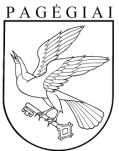 Pagėgių savivaldybės tarybasprendimasdėl PAGĖGIŲ SAVIVALDYBĖS TARYBOS 2013 M. KOVO 26 D. SPRENDIMO NR. T-81 „DĖL LEIDIMO PAGĖGIŲ SAVIVALDYBĖS VIEŠAJAI BIBLIOTEKAI NAUDOTIS PAGĖGIŲ SAVIVALDYBĖS KULTŪROS CENTRO PATALPOMIS“ PAKEITIMO2017 m. balandžio 27 d. Nr. T-75Pagėgiai